Сюжетно-ролевая игра «Аптека» Задачи руководства:

-Обогощать, расширять и систематизировать знания детей о профессиях работников аптеки: провизор – заведующая аптекой, заказывает нужные травы и другие препараты для изготовления лекарств; фармацевт делает лекарства, фармацевт – продавец консультант продаёт их.-Формировать умение согласовывать свои действия с действиями партнёров, соблюдать в игре ролевые взаимодействия и взаимоотношения; формировать желание творчески развивать сюжет игры.-Воспитывать уважение и благодарность к труду медицинских работников.-Развивать дружеские взаимоотношения между детьми, закреплять правила культуры общения в учреждениях.Активизация словаря: «Лекарственные препараты», «фармацевт», «провизор», «заказ», «лекарственные растения».2. Подготовка к игре:Перспективный план подготовки к игре «Аптека».Сопутствующие   сюжеты.3. Ход игры1) Приёмы создания интереса к игре: 
   Воспитатель: 
Сегодня утром, ребята, на мой электронный адрес пришло письмо от доктора Пилюлькина !  Это видео письмо адресовано Вам.Дети предлагают его посмотреть.
Просмотр слайда со звуковым эффектом.Воспитатель: Ребята, как нам помочь малышам и всем кто простудился осенью?
2) Сговор на игру : 

Дети предлагают организовать игру «Аптека». Обговаривается план-сюжет игры: в аптеку доставляется собранное лекарственное сырье, из которого фармацевты изготовляют лекарства и продают их строго по рецепту врача. Больные посещают поликлинику, где им выписывают рецепт на изготовление лекарственного препарата и идут в аптеку за ним. Роли дети распределяют самостоятельно, по желанию.Предлагается определенный набор игрового материала, из которого каждый выбирает все, что ему нужно для игры своей роли.
Затем дети сами создают свое игровое пространство (аптека: кабинет провизора, ассистентская, зал продаж; поликлиника, предприятие по заготовке лекарственных трав, строят машину для доставки, дома для семей). Далее разворачивается сюжет игры.Педагог наблюдает за игрой: отслеживает тематику игры, линию развития сюжета, разнообразие игровых действий, умение использовать игровую среду, игровой материал, а также умение детей вступать во взаимоотношения друг с другом, решать возникающие конфликты, проблемы, действовать в ситуациях затруднения.Дети играют  самостоятельно.

4. Окончание игры
 
1) Краткий итог работы в ролях:
«Провизор» , выдавая зарплату, даёт оценку работы каждого сотрудника аптеки и предприятия по заготовке лекарственного сырья, благодарит их за работу. Те в ответ оценивают работу провизора.

Покупатели свою оценку работы аптеки отмечают в книге отзывов с помощью смайликов, объясняют почему им понравилось обслуживание. Также высказываются о работе поликлиники и других персонажей игры.2) Перевод интереса детей к следующему виду деятельности.Воспитатель:  Пришло новое письмо от доктора Пилюлькина.Спасибо за помощь. Наши малыши получили лекарства из вашей аптеки и теперь идут на поправку. Приглашаем Вас в Цветочный город на прогулку и отдых после трудового дня.  
С уважением, доктор  Пилюлькин.Дети выражают своё желание отправится на прогулку.5. Оценка игры1) Оценка взаимоотношений: Воспитатель говорит : «Раз, два, три, ты, дружок игру оцени!» и предлагает оценить взаимоотношения детей ( дружно ли они играли, ссорились или нет, всегда ли получалось договориться). Затем даёт оценку взаимоотношений: хвалит детей.2) Оценка действий в соответствии с взятой на себя ролью.Воспитатель спрашивает у ребёнка, справился ли он с ролью которую выполнял, было ли сложно играть роль, почему, что в следующий раз можно сделать, что бы достичь лучшего результата. Затем спрашивает у детей, как этот ребёнок справился с ролью. В конце воспитатель высказывает своё мнение.7. Схема игры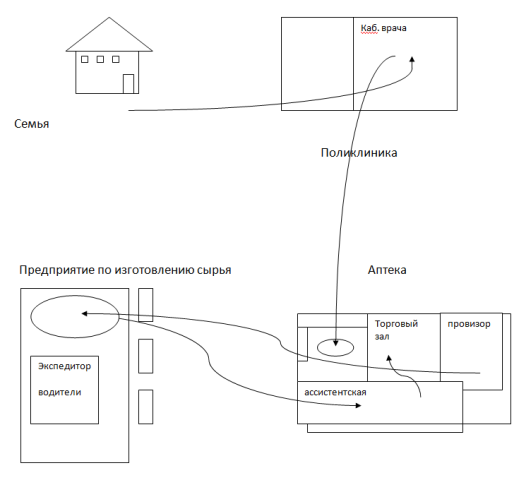 ДатаИзготовление атрибутовОбогащение впечатлениямиОбучение игровым приёмамСентябрь-Изготовление:баночек и коробочек для лекарств(оклеивание яркой бумагой).
-из бумаги этикеток для лекарств, бланков для рецептов, денежных знаков, чеков, бланков накладных на товар, пакетиков для лекарств.
-из цветной бумаги, пластилина, солёного теста: лекарственные травы, листья ягоды, таблетки витамины.
-«технологические карты»  для изготовления различных препаратов(алгоритм из рисунков-символов), книги отзывов. Привлечение родителей к совместному изготовлению рулей для машин, пошив медицинских халатов и шапочек.Сбор буклетов с рекламой препаратов из лекарственных трав, рассматривание альбома «Лекарственные травы и ягоды Поволжья».
-Просмотр видео фильма «Природные лекарства в медицине»
-Экскурсия в аптеку с целью наблюдения за работой.
-Рассматривание препаратов из лекарственных трав и ягод.
-Рассматривание гербариев.
-Беседа с медсестрой на тему «Кладовая здоровья природы»
-Организация чаепития: витаминизированный напиток из клюквы, шиповника, травяной чай.
-Предложить родителям побеседовать с детьми «Как мы ходили в аптеку»
-Беседа «Кто работает в аптеке и чем занимается»
-Просмотр отрывка из мультфильма «Незнайка в цветочном городе» о докторе  Пилюлькине.
-Рассказы детей об увиденном во время экскурсии.-Беседы по содержанию И.Тучина.
-Побудить детей к приобретению навыков пользования медицинскими весами для взвешивания препаратов.
-Показ игровых действий: пользование воронкой, пестиком- толкушкой, сушка трав и ягод, упаковка препаратов, как раскладывать товар в аптеке.
-Проигрывание отдельных сюжетов: фармацевт изготовляет лекарство по «технологической карте»СюжетыРолиАтрибутыИгровые действияРечевые оборотыАптека.
Кабинет провизора-
заведующей аптеки.
Ассистентская- кабинет для изготовления лекарственных препаратов по рецептам.
Зал продажи лекарств.Провизор-заведующая аптекой.
Фармацевты





Фармацевт-продавец консультантХалат, компьютер, телефон, калькулятор, журнал регистрации товара, бланки заказов, карандаши, книга отзывов.
Халаты, шапочки, технологические карты для изготовления препаратов, аптечные весы, гирьки , чаши, ложечки, ёмкости, воронка, пестик-толкушка.
Упаковочный материал: коробочки, пакетики, баночки, пузырьки. Материал для лекарственных препаратов.Халат, кассовый аппарат, чеки, витрина с лекарственными препаратами, рекламные буклеты лекарствЗвонит и заказывает нужные травы и другие препараты для изготовления лекарств, принимает лекарственные травы и ягоды и передаёт  их   фармацевтам,      назначает цену за лекарство, помогает работникам аптеки и посетителям разобраться в затруднительных ситуациях, контролирует работу сотрудников аптеки, выдаёт зарплату.Изготовляет лекарства по технологической карте – микстуры, таблетки, порошки, травяные сборы. Упаковывает изготовленные лекарства в пакетики, коробки, пузырёчки. Наклеивает этикетки на упаковки  и передают заказ провизору. Получают зарплату



Принимает рецепт и заказ от покупателя, даёт справку о дозировке того или иного лекарства, выдаёт лекарства строго по рецепту, пробивает кассовый чек, получает деньги от покупателя, выдаёт ему сдачи.Алло!
Здравствуйте!
Примите заказ…
Спасибо за доставку! Все ли покупатели довольны? Имеются жалобы? Благодарю за хорошую работу.
Заказ принят, ожидайте…

Заказ готов, получите…

 Добрый день! Что Вы хотите заказать? Покажите рецепт.Ваша сдача…
Выздоравливайте!СюжетыРолиАтрибутыИгровые действияРечевые оборотыПоликлиника, кабинет врача, стол, фонендоскоп.
Предприятие по заготовке лекарственного сырья.




Доставка препаратов.











 Семья.Врач








Сборщики лекарственных трав, сортировщики, кладовщик.




Экспедитор
грузчик
шофёр.











Родители, дети.Халат, шапочка







Корзины, заготовочный материал, пакеты, коробки.




Бланки накладных, телефон, халат рабочий, контейнеры фуражка, руль.






Сумка, набор посуды, куклы.Принимает больных, выписывает рецепты для аптеки.




Собирают лекарственные травы и ягоды, сортируют продукцию, сушат, упаковывают в пакеты, сдают кладовщику.


Принимает заказ из аптеки, формирует заказ по накладной. Грузит и разгружает препараты, подвозит компоненты для изготовления лекарств по рецептам в аптеку.


Ходят на приём к врачу С рецептом идут заказывать лекарства в аптеку, занимают очередь, общаются, показывают рецепт, просит изготовить лекарства по рецепту врача, ждёт пока приготовят лекарство, оплачивает заказ, просит объяснить как принимать лекарство. Принимает лекарство дома.Здравствуйте! Давайте я Вас послушаю. Вот Ваш рецепт. Желаю скорейшего выздоровления.


Мы собрали лекарственные травы…Примите наш сбор на склад… .




Здравствуйте!

Примите пожалуйста!...

Всего хорошего.








Здравствуйте! 
Выпишите мне рецепт на лекарство .Пожалуйста приготовьте мне
лекарство по этому рецепту. Как правильно принимать это лекарство?Спасибо!Всего доброго. 
Дорогие ребята! Наступила осень, погода испортилась, и наши малыши простудились. Им нужны лекарства! Но вот беда – я выписываю малышам рецепты, а аптеки у нас нет! Их срочно нужно лечить! Помогите!  Ваш доктор Пилюлькин.